Регистрируем бизнес онлайн!Срок регистрации создания юридического лица и индивидуального предпренимателя сократился до одного дня. Через сервис «Государственная онлайн-регистрация бизнеса» (https://service.nalog.ru/gosreg/) можно за однин рабочий день можно зарегистрировать компанию или стать предпернимателем.Отдел учета и работы с налогоплательщиками.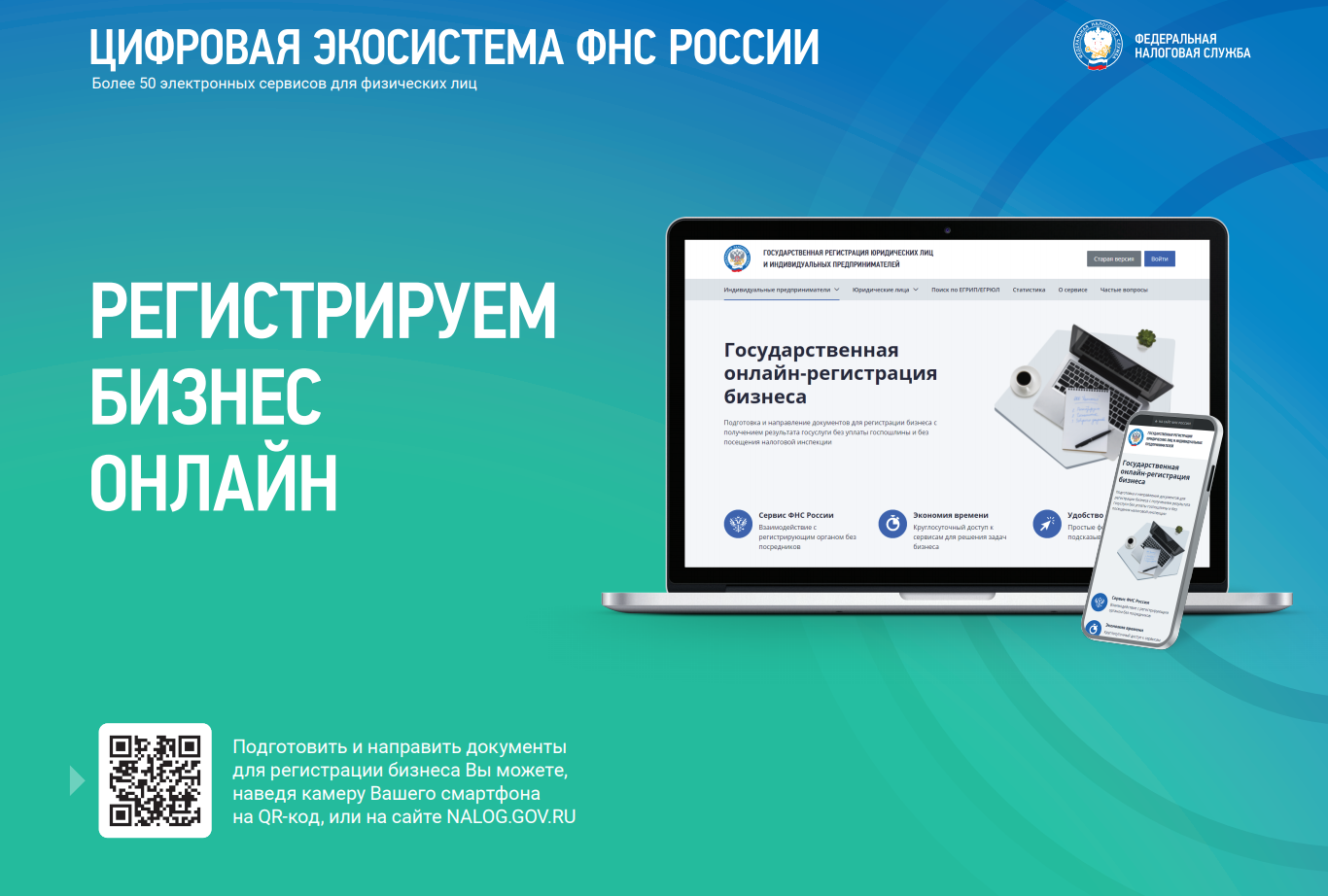 